ЮНОШИ 1994-1995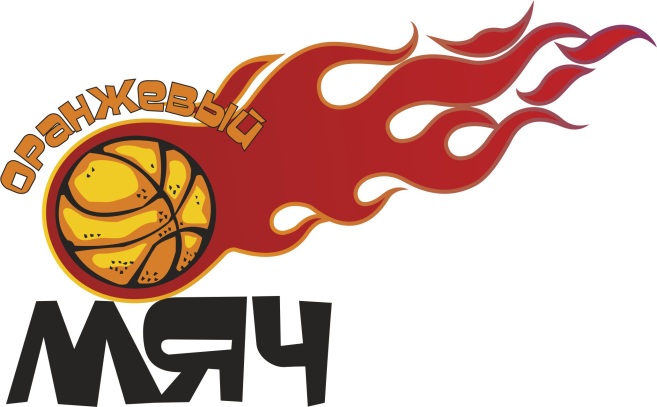 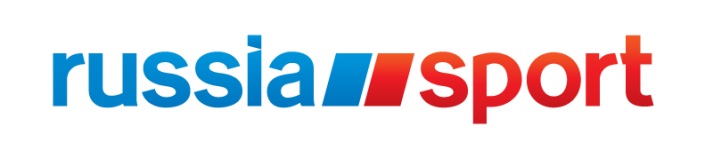 Группа 1Группа 2Группа 3ЮНОШИ 1994-1995Группа 4Группа 5Группа 6ЮНОШИ 1994-1995Группа 7Группа 8ЮНОШИ 1994-1995ПЛЕЙ-ОФФКОМАНДА123ОЧКИМЕСТОКоломнаХКоломнаХ№7,10.50№2,11.40КотельникиХКотельники№7,10.50Х№7,12.10КлимовскХКлимовск№2,11.40№7,12.10ХКОМАНДА123ОЧКИМЕСТОЛыткариноХЛыткариноХ№5,11.20№3,11.40ДомодедовоХДомодедово№5,11.20Х№8,12.10Можайский р-нХМожайский р-н№3,11.40№8,12.10ХКОМАНДА123ОЧКИМЕСТОПавлово Посадский р-нХПавлово Посадский р-нХ№6,11.20№4,11.40ФрязиноХФрязино№6,11.20Х№1,13.20Коломенский р-нХКоломенский р-н№4,11.40№1,13.20ХКОМАНДА123ОЧКИМЕСТОЩёлковский р-нХЩёлковский р-нХ№7,11.20№5,11.40Красногорский р-нХКрасногорский р-н№7,11.20Х№2,13.20Наро-Фоминский р-нХНаро-Фоминский р-н№5,11.40№2,13.20ХКОМАНДА123ОЧКИМЕСТОСеребряно Прудский р-нХСеребряно Прудский р-нХ№8,11.20№6,11.40Раменский р-нХРаменский р-н№8,11.20Х№3,13.20Истринский р-нХИстринский р-н№6,11.40№3,13.20ХКОМАНДА123ОЧКИМЕСТОМытищинский р-нХМытищинский р-нХ№1,11.30№7,11.40СерпуховХСерпухов№1,11.30Х№4,13.20Воскресенский р-нХВоскресенский р-н№7,11.40№4,13.20ХКОМАНДА123ОЧКИМЕСТОПодольскХПодольскХ№2,11.30№8,11.40БалашихаХБалашиха№2,11.30Х№5,13.20Серпуховский р-нХСерпуховский р-н№8,11.40№5,13.20ХКОМАНДА123ОЧКИМЕСТОКаширский р-нХКаширский р-нХ№3,11.30№7,11.50ЭлектростальХЭлектросталь№3,11.30Х№6,13.20Солнечногорский р-нХСолнечногорский р-н№7,11.50№6,13.20Х12М-1№2,14.20№2,14.202№1,14.40№1,14.403№1,15.10№1,15.102М-2№3,14.204№2,14.40№2,14.405№1,15.40№1,15.402М-3№4,14.206	№3,14.40№3,14.407№2,15.10№2,15.102М-4№5,14.208№4,14.40№4,14.40ЗА 3-Е МЕСТОЗА 3-Е МЕСТОЗА 3-Е МЕСТОЗА 3-Е МЕСТО№2,15.40